Marc Received/Un-Receive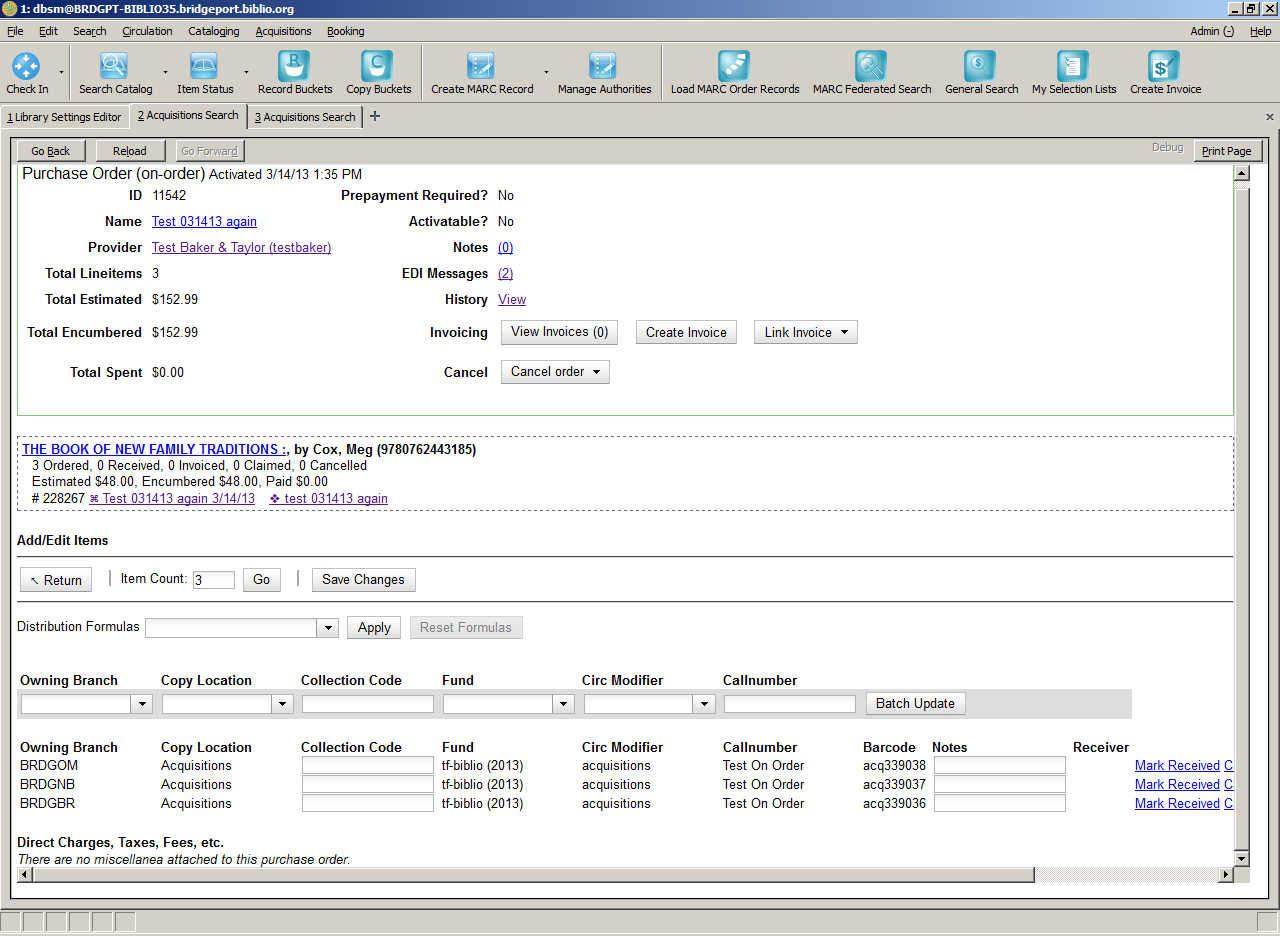 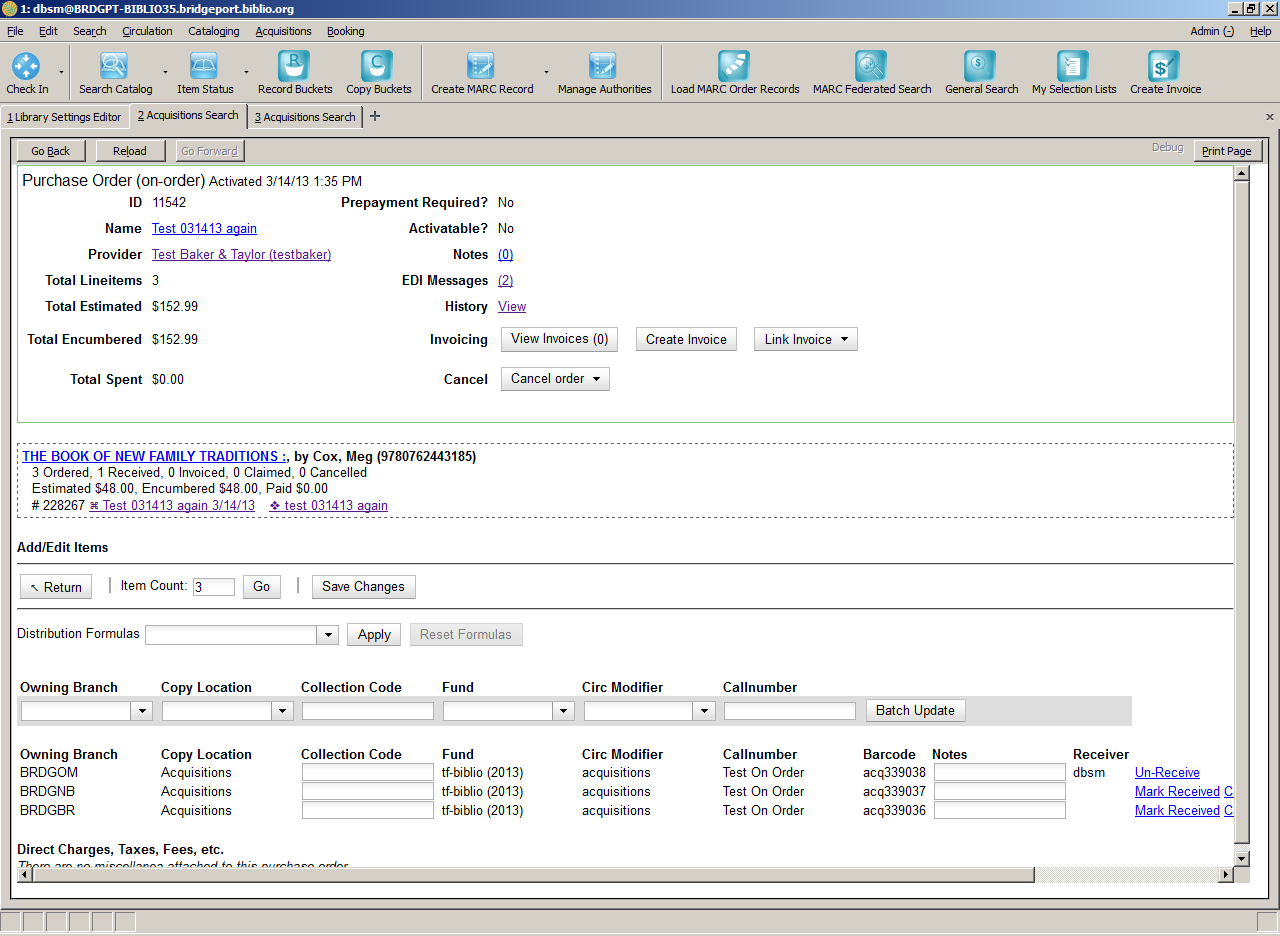 